ГАДЯЦЬКА РАЙОННА ДЕРЖАВНА АДМІНІСТРАЦІЯ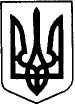 ПОЛТАВСЬКОЇ ОБЛАСТІВІДДІЛ ОСВІТИН А К А З14.05.2018                                                                                             № 169Про участь у конкурсному відборі підручників для учнів  1 класу	Відповідно до ст. 5 Закону України «Про загальну середню освіту», відповідно до листа Міністерства освіти і науки України від 07 травня 2018 року № 179-278  «Про забезпечення виконання наказу Міністерства освіти і науки України від 02 квітня 2018 року  р. № 310» , листа Полтавського обласного інституту післядипломної педагогічної освіти ім. М. В. Остроградськоговід10.05.2018 301-22/732 «Про участь у конкурсному відборі підручників учнів 1 класу закладів загальної середньої освіти» та з метою забезпечення здобувачів загальної середньої освіти новим поколінням підручників,	Н А К А З У Ю:	1. Керівникам закладів загальної середньої освіти:         1.1. Просимо  забезпечити  участь  педагогічних працівників у конкурсному відборі підручників для учнів 1 класу, дотримуючись порядку, викладеному в інструктивно-методичних матеріалах додатку 1 до листа МОН.           (додається);          1.2. Призначити відповідального за оформлення результатів вибору підручників, що працює у ІТС «ДІСО»;          1.3. Провести засідання педагогічної ради з метою ознайомлення педагогічних працівників з порядком дій при створенні переліку підручників, викладеному в інструктивно-методичних матеріалах додатку 1 до листа МОН від 07.05.2018 № 179-278; 	 1.4. З 16 по 17 травня 2018 року оформити результати вибору підручників, відповідно до інструктивно-методичних матеріалів.1.5.  До 17 травня 2018 оприлюднити протоколи педагогічної ради на своєму веб-сайті в електронному вигляді (pdf-формат), передати результати вибору проектів підручників до ІТС ДІСО,  та Гадяцького НМЦ  надіслати на e-mail orobeysvetlana@gmail.com (в паперовому та електронному вигляді excel-формат);                        1.6. Керівники ЗЗСО несуть персональну відповідальність за достовірність результатів вибору підручників та своєчасність їх оформлення.	2. Гадяцький науково-методичний центр (методист Оробей С.М.):          2.1. До 23 травня 2018 року передати  узагальнені результати вибору електронних версій оригінал-макетів підручників до Інституту модернізації змісту освіти та Департаменту освіти і науки  (у форматах згідно інструктивно-методичних порад)  та до Полтавського обласного інституту післядипломної педагогічної освіти ім. М.В. Остроградського (копії електронних варіантів інформації надіслати на e-mail atahadjnv@gmail.com).           2.2. Узагальнені результати вибору оприлюднити на веб-сайті відділу освіти і Гадяцького НМЦ.3. Контроль за виконанням цього наказу залишаю за собою.Начальник                                                                                     Л.О. Зливко